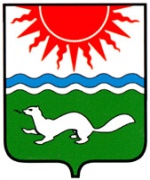 ДУМА СОСЬВИНСКОГО ГОРОДСКОГО ОКРУГАПятый созыв Тринадцатое заседаниеРЕШЕНИЕот  07.02.2013 № 150 р.п. СосьваОб утверждении плана - графика встреч  главы Сосьвинского городского округа с населением на 2013 год  	В соответствии с Уставом Сосьвинского городского округа, Регламентом Думы Сосьвинского городского округа, Дума Сосьвинского городского округа РЕШИЛА:	1.  Утвердить план - график встреч главы Сосьвинского городского  округа с населением на 2013 год (прилагается).	2. Органам местного самоуправления  Сосьвинского городского округа в своей работе руководствоваться данным планом - графиком встреч главы Сосьвинского городского  округа с населением на  2013 год.	3. Опубликовать настоящее решение в приложении к информационной общественно-политической газете «Новая плюс Серов ТВ»-«Муниципальный вестник».	4. Контроль исполнения настоящего решения оставляю за собой.Глава Сосьвинскогогородского округа				       		                  А.А. Сафонов                                                                                                        Утвержден                                                                             решением Думы Сосьвинского                                                                 городского округа от  07.02.2013 № 150ПЛАН-ГРАФИК встреч главы Сосьвинского городского округас  населением на 2013 год№ ппДата  и  время  проведения  мероприятия Место  проведения  мероприятияНаименование  мероприятия1.19 апреля   2013 г.16.00 - 17.30п. Сосьваул. Балдина, д.35 -  Районный  культурно-спортивный  комплекс (РКСК)Открытая встреча с  населением главы   Сосьвинского городского  округа, главы  администрации Сосьвинского городского  округа, начальников управлений образования, культуры, депутатов Думы Сосьвинского городского округа2.15 февраля 2013 г.16.00-17.30п. Восточный,пер. Парковый 1, здание Дома культурыОткрытая встреча с  населением главы   Сосьвинского городского  округа, главы  администрации Сосьвинского городского  округа, начальника территориального  управления, начальников управлений образования, культуры, депутатов Думы  3.21 июня 2013 г.11.00-12.00д. Маслова,   здание клубаОткрытая встреча с  населением главы   Сосьвинского городского  округа, депутатов Думы4.21 июня 2013 г.13.00-14.00п. Пасынок,здание клубаОткрытая встреча с  населением главы   Сосьвинского городского  округа, депутатов Думы5.20 сентября 2013 г.16.00-17.30с. Романово,здание клубаОткрытая встреча с  населением главы   Сосьвинского городского  округа, главы  администрации Сосьвинского городского  округа, начальников управлений образования, культуры, депутатов Думы   6.18 октября 2013 г.16.00-17.30с. Кошай,здание Дома культурыОткрытая встреча с  населением главы   Сосьвинского городского  округа, главы  администрации Сосьвинского городского  округа, начальников управлений образования, культуры, депутатов Думы   